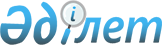 О внесении изменения в решение 49 сессии Саранского городского маслихата от 23 декабря 2015 года № 512 "О городском бюджете на 2016-2018 годы"
					
			С истёкшим сроком
			
			
		
					Решение 4 сессии Саранского городского маслихата Карагандинской области от 16 августа 2016 года № 49. Зарегистрировано Департаментом юстиции Карагандинской области 17 августа 2016 года № 3937. Прекращено действие в связи с истечением срока
      В соответствии с Бюджетным кодексом Республики Казахстан от 4 декабря 2008 года, Законом Республики Казахстан от 23 января 2001 года "О местном государственном управлении и самоуправлении в Республике Казахстан", Саранский городской маслихат РЕШИЛ:
      1. Внести в решение 49 сессии Саранского городского маслихата от 23 декабря 2015 года № 512 "О городском бюджете на 2016-2018 годы" (зарегистрировано в Реестре государственной регистрации нормативных правовых актов за № 3581, опубликовано в газете "Саран газеті" от 31 декабря 2015 года № 54, в информационно-правовой системе "Әділет" 13 января 2016 года) следующее изменение:
      приложение 1 к указанному решению изложить в новой редакции согласно приложению к настоящему решению.
      2. Настоящее решение вводится в действие с 1 января 2016 года. Городской бюджет на 2016 год
					© 2012. РГП на ПХВ «Институт законодательства и правовой информации Республики Казахстан» Министерства юстиции Республики Казахстан
				
      Председатель сессии

М. Мамирова

      Секретарь маслихата

Р. Бекбанов
Приложение 1
к решению 4 сессии
Саранского городского маслихата
от 16 августа 2016 года № 49Приложение 1
к решению 49 сессии
Саранского городского маслихата
от 23 декабря 2015 года № 512
Категория
Категория
Категория
Категория
Сумма (тысяч тенге)
Класс
Класс
Класс
Сумма (тысяч тенге)
Подкласс
Подкласс
Сумма (тысяч тенге)
Наименование
Сумма (тысяч тенге)
1
2
3
4
5
I. Доходы
2 745 772
1
Налоговые поступления
1045432
01
Подоходный налог
338053
2
Индивидуальный подоходный налог
338053
03
Социальный налог
218328
1
Социальный налог
218328
04
Hалоги на собственность
385657
1
Hалоги на имущество
110968
3
Земельный налог
200779
4
Hалог на транспортные средства
73907
5
Единый земельный налог
3
05
Внутренние налоги на товары, работы и услуги
94393
2
Акцизы
2300
3
Поступления за использование природных и других ресурсов
46700
4
Сборы за ведение предпринимательской и профессиональной деятельности
44778
5
Налог на игорный бизнес
615
08
Обязательные платежи, взимаемые за совершение юридически значимых действий и (или) выдачу документов уполномоченными на то государственными органами или должностными лицами
9001
1
Государственная пошлина
9001
2
Неналоговые поступления
27258
01
Доходы от государственной собственности
24329
1
Поступления части чистого дохода государственных предприятий
25
5
Доходы от аренды имущества, находящегося в государственной собственности
24304
06
Прочие неналоговые поступления
2929
1
Прочие неналоговые поступления
2929
3
Поступления от продажи основного капитала
78465
01
Продажа государственного имущества, закрепленного за государственными учреждениями
67609
1
Продажа государственного имущества, закрепленного за государственными учреждениями
67609
03
Продажа земли и нематериальных активов
10856
1
Продажа земли
10000
2
Продажа нематериальных активов
856
4
Поступления трансфертов 
1 594 617
02
Трансферты из вышестоящих органов государственного управления
1 594 617
2
Трансферты из областного бюджета
1 594 617
Функциональная группа
Функциональная группа
Функциональная группа
Функциональная группа
Функциональная группа
Сумма (тысяч тенге)
Функциональная подгруппа
Функциональная подгруппа
Функциональная подгруппа
Функциональная подгруппа
Сумма (тысяч тенге)
Администратор бюджетных программ
Администратор бюджетных программ
Администратор бюджетных программ
Сумма (тысяч тенге)
Бюджетная программа
Бюджетная программа
Сумма (тысяч тенге)
Наименование
Сумма (тысяч тенге)
1
2
3
4
5
6
II. Затраты 
2855993
01
Государственные услуги общего характера
199435
1
Представительные, исполнительные и другие органы, выполняющие общие функции государственного управления
119182
112
Аппарат маслихата района (города областного значения)
16797
001
Услуги по обеспечению деятельности маслихата района (города областного значения)
16797
122
Аппарат акима района (города областного значения)
75766
001
Услуги по обеспечению деятельности акима района (города областного значения)
75533
003
Капитальные расходы государственного органа
233
123
Аппарат акима района в городе, города районного значения, поселка, села, сельского округа
26619
001
Услуги по обеспечению деятельности акима района в городе, города районного значения, поселка, села, сельского округа
26619
2
Финансовая деятельность
3759
459
Отдел экономики и финансов района (города областного значения)
3759
003
Проведение оценки имущества в целях налогообложения
1931
010
Приватизация, управление коммунальным имуществом, постприватизационная деятельность и регулирование споров, связанных с этим
1828
9
Прочие государственные услуги общего характера
76494
454
Отдел предпринимательства и сельского хозяйства района (города областного значения)
20768
001
Услуги по реализации государственной политики на местном уровне в области развития предпринимательства и сельского хозяйства
20768
459
Отдел экономики и финансов района (города областного значения)
26494
001
Услуги по реализации государственной политики в области формирования и развития экономической политики, государственного планирования, исполнения бюджета и управления коммунальной собственностью района (города областного значения)
26494
492
Отдел жилищно-коммунального хозяйства, пассажирского транспорта, автомобильных дорог и жилищной инспекции района (города областного значения)
29232
001
Услуги по реализации государственной политики на местном уровне в области жилищно-коммунального хозяйства, пассажирского транспорта, автомобильных дорог и жилищной инспекции
29232
02
Оборона
5874
1
Военные нужды
5612
122
Аппарат акима района (города областного значения)
5612
005
Мероприятия в рамках исполнения всеобщей воинской обязанности
5612
2
Организация работы по чрезвычайным ситуациям
262
122
Аппарат акима района (города областного значения)
262
006
Предупреждение и ликвидация чрезвычайных ситуаций масштаба района (города областного значения)
162
007
Мероприятия по профилактике и тушению степных пожаров районного (городского) масштаба, а также пожаров в населенных пунктах, в которых не созданы органы государственной противопожарной службы
100
03
Общественный порядок, безопасность, правовая, судебная, уголовно-исполнительная деятельность
3723
9
Прочие услуги в области общественного порядка и безопасности
3723
492
Отдел жилищно-коммунального хозяйства, пассажирского транспорта, автомобильных дорог и жилищной инспекции района (города областного значения)
3723
021
Обеспечение безопасности дорожного движения в населенных пунктах
3723
04
Образование
1706418
1
Дошкольное воспитание и обучение
449206
464
Отдел образования района (города областного значения)
449206
009
Обеспечение деятельности организаций дошкольного воспитания и обучения
16138
040
Реализация государственного образовательного заказа в дошкольных организациях образования
433068
2
Начальное, основное среднее и общее среднее образование
1194982
464
Отдел образования района (города областного значения)
1194982
003
Общеобразовательное обучение
1021027
006
Дополнительное образование для детей
173955
9
Прочие услуги в области образования
62230
464
Отдел образования района (города областного значения)
62230
001
Услуги по реализации государственной политики на местном уровне в области образования
12851
005
Приобретение и доставка учебников, учебно-методических комплексов для государственных учреждений образования района (города областного значения)
19129
015
Ежемесячная выплата денежных средств опекунам (попечителям) на содержание ребенка-сироты (детей-сирот), и ребенка (детей), оставшегося без попечения родителей
29612
022
Выплата единовременных денежных средств казахстанским гражданам, усыновившим (удочерившим) ребенка (детей)-сироту и ребенка (детей), оставшегося без попечения родителей
638
06
Социальная помощь и социальное обеспечение
234228
1
Социальное обеспечение
6065
451
Отдел занятости и социальных программ района (города областного значения)
6065
005
Государственная адресная социальная помощь
1070
016
Государственные пособия на детей до 18 лет
3665
025
Внедрение обусловленной денежной помощи по проекту Өрлеу
1330
2
Социальная помощь
196028
123
Аппарат акима района в городе, города районного значения, поселка, села, сельского округа
11546
003
Оказание социальной помощи нуждающимся гражданам на дому
11546
451
Отдел занятости и социальных программ района (города областного значения)
180082
002
Программа занятости
35656
006
Оказание жилищной помощи
21293
007
Социальная помощь отдельным категориям нуждающихся граждан по решениям местных представительных органов
22230
010
Материальное обеспечение детей-инвалидов, воспитывающихся и обучающихся на дому
800
014
Оказание социальной помощи нуждающимся гражданам на дому
53334
017
Обеспечение нуждающихся инвалидов обязательными гигиеническими средствами и предоставление услуг специалистами жестового языка, индивидуальными помощниками в соответствии с индивидуальной программой реабилитации инвалида
46769
464
Отдел образования района (города областного значения)
4400
008
Социальная поддержка обучающихся и воспитанников организаций образования очной формы обучения в виде льготного проезда на общественном транспорте (кроме такси) по решению местных представительных органов
4400
9
Прочие услуги в области социальной помощи и социального обеспечения
32135
451
Отдел занятости и социальных программ района (города областного значения)
32135
001
Услуги по реализации государственной политики на местном уровне в области обеспечения занятости и реализации социальных программ для населения
27284
011
Оплата услуг по зачислению, выплате и доставке пособий и других социальных выплат
591
050
Реализация Плана мероприятий по обеспечению прав и улучшению качества жизни инвалидов в Республике Казахстан на 2012 – 2018 годы
4260
07
Жилищно-коммунальное хозяйство
142447
1
Жилищное хозяйство
59272
455
Отдел культуры и развития языков района (города областного значения)
797
024
Ремонт объектов в рамках развития городов и сельских населенных пунктов по Дорожной карте занятости 2020
797
467
Отдел строительства района (города областного значения)
55461
003
Проектирование и (или) строительство, реконструкция жилья коммунального жилищного фонда
55461
492
Отдел жилищно-коммунального хозяйства, пассажирского транспорта, автомобильных дорог и жилищной инспекции района (города областного значения)
3014
041
Ремонт объектов в рамках развития городов и сельских населенных пунктов по Дорожной карте занятости 2020
624
049
Проведение энергетического аудита многоквартирных жилых домов
2390
2
Коммунальное хозяйство
25062
467
Отдел строительства района (города областного значения)
25062
005
Развитие коммунального хозяйства
25062
3
Благоустройство населенных пунктов
58113
123
Аппарат акима района в городе, города районного значения, поселка, села, сельского округа
3500
008
Освещение улиц населенных пунктов
1000
009
Обеспечение санитарии населенных пунктов
1000
010
Содержание мест захоронений и погребение безродных
500
011
Благоустройство и озеленение населенных пунктов
1000
492
Отдел жилищно-коммунального хозяйства, пассажирского транспорта, автомобильных дорог и жилищной инспекции района (города областного значения)
54613
015
Освещение улиц в населенных пунктах
20000
016
Обеспечение санитарии населенных пунктов
2365
017
Содержание мест захоронений и захоронение безродных
1400
018
Благоустройство и озеленение населенных пунктов
30848
08
Культура, спорт, туризм и информационное пространство
194707
1
Деятельность в области культуры
85264
455
Отдел культуры и развития языков района (города областного значения)
85264
003
Поддержка культурно-досуговой работы
85264
2
Спорт
9810
465
Отдел физической культуры и спорта района (города областного значения)
9810
001
Услуги по реализации государственной политики на местном уровне в сфере физической культуры и спорта
6751
006
Проведение спортивных соревнований на районном (города областного значения) уровне
1200
007
Подготовка и участие членов сборных команд района (города областного значения) по различным видам спорта на областных спортивных соревнованиях
1859
3
Информационное пространство
67556
455
Отдел культуры и развития языков района (города областного значения)
56609
006
Функционирование районных (городских) библиотек
51562
007
Развитие государственного языка и других языков народа Казахстана
5047
456
Отдел внутренней политики района (города областного значения)
10947
002
Услуги по проведению государственной информационной политики
10947
9
Прочие услуги по организации культуры, спорта, туризма и информационного пространства
32077
455
Отдел культуры и развития языков района (города областного значения)
9448
001
Услуги по реализации государственной политики на местном уровне в области развития языков и культуры
9448
456
Отдел внутренней политики района (города областного значения)
22629
001
Услуги по реализации государственной политики на местном уровне в области информации, укрепления государственности и формирования социального оптимизма граждан
18282
003
Реализация мероприятий в сфере молодежной политики
4347
10
Сельское, водное, лесное, рыбное хозяйство, особо охраняемые природные территории, охрана окружающей среды и животного мира, земельные отношения
25577
1
Сельское хозяйство
13452
473
Отдел ветеринарии района (города областного значения)
13452
001
Услуги по реализации государственной политики на местном уровне в сфере ветеринарии
10704
005
Обеспечение функционирования скотомогильников (биотермических ям)
1217
006
Организация санитарного убоя больных животных
212
007
Организация отлова и уничтожения бродячих собак и кошек
1000
008
Возмещение владельцам стоимости изымаемых и уничтожаемых больных животных, продуктов и сырья животного происхождения
19
010
Проведение мероприятий по идентификации сельскохозяйственных животных
300
6
Земельные отношения
10171
463
Отдел земельных отношений района (города областного значения)
10171
001
Услуги по реализации государственной политики в области регулирования земельных отношений на территории района (города областного значения)
10171
9
Прочие услуги в области сельского, водного, лесного, рыбного хозяйства, охраны окружающей среды и земельных отношений
1954
473
Отдел ветеринарии района (города областного значения)
1954
011
Проведение противоэпизоотических мероприятий
1954
11
Промышленность, архитектурная, градостроительная и строительная деятельность
24947
2
Архитектурная, градостроительная и строительная деятельность
24947
467
Отдел строительства района (города областного значения)
12633
001
Услуги по реализации государственной политики на местном уровне в области строительства
12633
468
Отдел архитектуры и градостроительства района (города областного значения)
12314
001
Услуги по реализации государственной политики в области архитектуры и градостроительства на местном уровне 
12314
12
Транспорт и коммуникации
217458
1
Автомобильный транспорт
208873
123
Аппарат акима района в городе, города районного значения, поселка, села, сельского округа
1000
013
Обеспечение функционирования автомобильных дорог в городах районного значения, поселках, селах, сельских округах
1000
492
Отдел жилищно-коммунального хозяйства, пассажирского транспорта, автомобильных дорог и жилищной инспекции района (города областного значения)
207873
020
Развитие транспортной инфраструктуры
170000
023
Обеспечение функционирования автомобильных дорог
37873
9
Прочие услуги в сфере транспорта и коммуникаций
8585
492
Отдел жилищно-коммунального хозяйства, пассажирского транспорта, автомобильных дорог и жилищной инспекции района (города областного значения)
8585
037
Субсидирование пассажирских перевозок по социально значимым городским (сельским), пригородным и внутрирайонным сообщениям 
8585
13
Прочие
27488
3
Поддержка предпринимательской деятельности и защита конкуренции
430
454
Отдел предпринимательства и сельского хозяйства района (города областного значения)
430
006
Поддержка предпринимательской деятельности
430
9
Прочие
27058
459
Отдел экономики и финансов района (города областного значения)
23023
012
Резерв местного исполнительного органа района (города областного значения) 
23023
467
Отдел строительства района (города областного значения)
35
085
Реализация бюджетных инвестиционных проектов в моногородах
35
492
Отдел жилищно-коммунального хозяйства, пассажирского транспорта, автомобильных дорог и жилищной инспекции района (города областного значения)
4000
044
Текущее обустройство моногородов
4000
14
Обслуживание долга
120
1
Обслуживание долга
120
459
Отдел экономики и финансов района (города областного значения)
120
021
Обслуживание долга местных исполнительных органов по выплате вознаграждений и иных платежей по займам из областного бюджета
120
15
Трансферты
73571
1
Трансферты
73571
459
Отдел экономики и финансов района (города областного значения)
73571
006
Возврат неиспользованных (недоиспользованных) целевых трансфертов
65571
051
Трансферты органам местного самоуправления
8000
III. Чистое бюджетное кредитование
580814
Бюджетные кредиты 
580814
07
Жилищно-коммунальное хозяйство
580814
1
Жилищное хозяйство
580814
467
Отдел строительства района (города областного значения)
580814
053
Кредитование на реконструкцию и строительство систем тепло-, водоснабжения и водоотведения
580814
Категория
Категория
Категория
Категория
Сумма (тысяч тенге)
Класс
Класс
Класс
Сумма (тысяч тенге)
Подкласс
Подкласс
Сумма (тысяч тенге)
Наименование
Сумма (тысяч тенге)
1
2
3
4
5
5
Погашение бюджетных кредитов
0
Погашение бюджетных кредитов
0
01
Погашение бюджетных кредитов
0
1
Погашение бюджетных кредитов, выданных из государственного бюджета
0
Функциональная группа
Функциональная группа
Функциональная группа
Функциональная группа
Функциональная группа
Сумма (тысяч тенге)
Функциональная подгруппа
Функциональная подгруппа
Функциональная подгруппа
Функциональная подгруппа
Сумма (тысяч тенге)
Администратор бюджетных программ
Администратор бюджетных программ
Администратор бюджетных программ
Сумма (тысяч тенге)
Программа
Программа
Сумма (тысяч тенге)
Наименование
Сумма (тысяч тенге)
1
2
3
4
5
6
IV. Сальдо по операциям с финансовыми активами
0
Категория
Категория
Категория
Категория
Сумма (тысяч тенге)
Класс
Класс
Класс
Сумма (тысяч тенге)
Подкласс
Подкласс
Сумма (тысяч тенге)
Наименование
Сумма (тысяч тенге)
1
2
3
4
5
Поступление от продажи финансовых активов государства
0
Наименование
Сумма (тысяч тенге)
Наименование
Сумма (тысяч тенге)
1
2
Наименование
Сумма (тысяч тенге)
V. Дефицит (профицит) бюджета 
-691035
Наименование
Сумма (тысяч тенге)
VI. Финансирование дефицита (использование профицита) бюджета 
691035